Ano A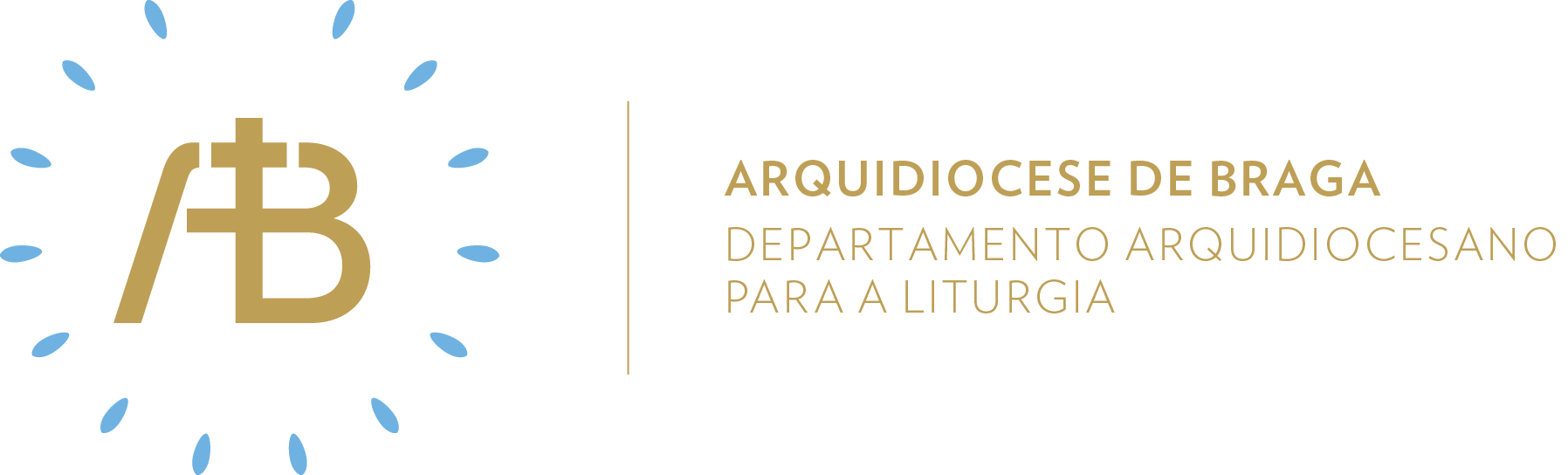 Tempo LitúrgicoDomingoSemente da nossa esperança“Este é o meu Filho muito amado, no qual pus toda a minha complacência”Celebrar com esperançaItinerário simbólicoDestacar o Círio Pascal com as palavras: “Somos filhos no Filho”.Sugestão de cânticos[Entrada] Pai, Filho, Espírito Santo – A. Cartageno (CEC I, 73-74)[Rito da aspersão] Vós que fostes batizados – F. Santos (NCT 371)[Apresentação dos dons] Águas das fontes, louvai o Senhor – A. Cartageno (NRMS 80) [Comunhão] Cristo desceu às águas do Jordão – F. Silva (NRMS 80)[Final] O amor de Deus – M. Luís (NCT 388)Eucologia[Orações presidenciais e Prefácio] Orações presidenciais e prefácio próprios da celebração do Batismo do Senhor (Missal Romano, 153-154)[Oração Eucarística] Oração Eucarística III (Missal Romano, 529ss)Introdução ao espírito da celebraçãoDe Belém ao Jordão, trinta anos vão. Com a Festa do Batismo do Senhor, manifesta-se já até onde vai a “loucura do amor” de Deus, que desceu dos céus, e, por meio do seu Filho, assumiu a nossa condição humana, para nos tornar filhos no Filho. De facto, o Batismo é uma passagem para uma vida nova. Como Jesus, cada batizado é convidado a viver uma vida nova, ou seja, passando por este mundo fazendo o bem. Convocados a entrar no mistério de Cristo, deixemos que a força de Deus desça sobre nós para que sejamos neste mundo manifestação de gestos de bondade e ternura de Deus!Hoje, queremos recordar também o nosso Batismo, em que os nossos pais e padrinhos decidiram acompanhar-nos numa caminhada de fé, esperança e caridade no nosso dia-a-dia.Rito da aspersão da águaO rito da aspersão substitui o momento de preparação penitencial. Depois da saudação inicial, o sacerdote permanece de pé junto à sua sede, voltado para o povo, tendo junto de si um acólito com a caldeira da água benta. O sacerdote exorta o povo à oração, dizendo estas palavras: V/ Vamos aspergir sobre nós a água do Batismo. Sem água não há vida. A água torna-se o símbolo do seio materno da Igreja, de onde nascem os filhos de Deus.Segue-se um momento de silêncio orante.V/ Deus, Pai santo, que do Cordeiro imolado na cruz fizestes brotar as fontes da água viva,R/ Glória a Vós, Senhor.V/ Cristo, que renovais a juventude da Igreja no Batismo da água e na palavra da vida,R/ Glória a Vós, Senhor.V/ Espírito Santo, que das águas do Batismo nos fazeis surgir como primícias da nova humanidade,R/ Glória a Vós, Senhor.V/ Deus de infinita santidade, que reunis a vossa Igreja, esposa e corpo do Senhor, no dia memorial da ressurreição, abençoai o vosso povo e reavivai em nós, por meio desta água, a memória da Páscoa e a graça do Batismo. Por Nosso Senhor Jesus Cristo, vosso Filho, que é Deus convosco na unidade do Espírito Santo.R/ Ámen.O sacerdote toma o hissope, asperge-se a si mesmo e depois passa através da igreja para a aspersão dos fiéis. Entretanto, canta-se um cântico apropriado. Então o sacerdote volta para a sua sede. Terminado o cântico, volta-se para o povo e, de pé, com as mãos juntas, diz: V/ Deus omnipotente nos purifique do pecado e, pela celebração da Eucaristia, nos torne dignos de participar na mesa do seu reino. R/ Ámen.Homilia. Com a Festa do Batismo do Senhor termina o ciclo do Natal e começa o Tempo Comum, em que meditaremos sobre o que Jesus faz, o que ensina, quem acolhe e a quem se dirige. Depois de receber o Batismo de João, que tinha um sentido penitencial e de conversão (por isso, provocou embaraço ao próprio João), S. Mateus escreve que “se abriram os céus” e que se ouviu uma voz. O Batismo de Jesus permite ver que Deus comunica com a humanidade: a partir daquele momento, Jesus mostra a vontade do Pai. A mensagem vinda do céu, através da voz, é um eco daquilo que escutámos na primeira leitura: “Eis o meu servo, a quem Eu protejo, o meu eleito, enlevo da minha alma”. Assim, Jesus é investido como o Messias, o Enviado de Deus.. A leitura de Isaías apresenta-nos o servo que foi escolhido com a missão de “levar a justiça às nações”. A sua missão é a de revelar a vontade de Deus, levando a justiça e o direito às nações. A luta pela justiça e contra o mal concretiza-se em dar vista aos cegos, libertar os prisioneiros e dar esperança aos que “habitam nas trevas”.. No seu discurso para convencer Cornélio de Cesareia e a sua família a receberem o Batismo, Pedro afirma que a missão de Jesus começou, depois de ter sido “ungido com a força do Espírito Santo”, pela Galileia, região fronteiriça com os gentios. A missão de Jesus é para todos os povos; Ele “passou fazendo o bem e curando todos os que eram oprimidos pelo maligno”.. Hoje, o Batismo é também uma passagem para uma vida nova. Como Jesus, cada batizado é convidado a viver uma vida nova, ou seja, passando por este mundo fazendo o bem. Ser batizado: 1) é introduzir-nos no mistério de Cristo, para que cada cristão possa dar testemunho deste mistério na sua vida; 2) é deixarmos que a força de Deus desça sobre nós para que sejamos neste mundo filhos amados como Cristo. A missão para a qual cada batizado é enviado é a mesma de Cristo: ser sinal de luz, de serviço, de liberdade, da revelação do amor de Deus.Profissão de fé sob a fórmula batismalV/ Credes em Deus, Pai todo-poderoso, criador do céu e da terra?R/ Sim, creio.V/ Credes em Jesus Cristo, seu único Filho, Nosso Senhor, que nasceu da Virgem Maria, padeceu e foi sepultado, ressuscitou dos mortos e está sentado à direita do Pai?R/ Sim, creio.V/ Credes no Espírito Santo, na santa Igreja católica, na comunhão dos santos, na remissão dos pecados, na ressurreição da carne e na vida eterna?R/ Sim, creio.V/ Esta é a nossa fé. Esta é a fé da Igreja, que nos gloriamos de professar, em Jesus Cristo, Nosso Senhor.Oração UniversalV/ Irmãos e irmãs: recordando o Batismo de Jesus, o Filho muito amado de Deus Pai, que ilumina as noites de fé ao longo do caminho, oremos ao Senhor e confiemos-Lhe a nossa condição de filhos, dizendo:R/ Iluminai, Senhor, a terra inteira. Pela Santa Igreja: para que se manifeste ao mundo como verdadeira Mãe, geradora de vida, para todos os que reconhecem que Deus é Pai. Oremos.Pela nossa sociedade e pelos que a governam: para que possam contar com o contributo próprio que a luz da fé traz à cidade dos homens, para a sua vida em comum. Oremos.Pelos servidores do Evangelho, pelos candidatos ao Batismo, por seus pais e seus padrinhos: para que sejam amparados e sustentados pelo testemunho luminoso dos cristãos. Oremos.Pelas famílias cristãs, pelos que buscam a Deus com retidão e por todos nós batizados: para que aprendamos a sair em missão para multiplicar a esperança no serviço fraterno ao próximo. Oremos.V/ Senhor, nosso Deus, reavivai em nós, pelo Espírito Santo, o dom e a alegria do Batismo, para que Vos chamemos nosso Pai e nos sintamos, de verdade, vossos filhos. Por Cristo, nosso Senhor.R/ Ámen. Envio missionárioV/ Ide! Deixai-vos amar por Deus Pai.R/ Ámen.V/ Ide! Vivei como filhos de Deus em Jesus Cristo.R/ Ámen.V/ Ide! Sede testemunhas fiéis do Espírito Santo.R/ Ámen.Semear esperançaAcólitosJesus, por intermédio do profeta Isaías, é identificado como o “humilde servo”. De que forma o serviço aos outros pelo serviço do altar me torna mais semelhante a Jesus Cristo?LeitoresNesta semana, ao preparar o exercício do seu ministério, o leitor deverá recordar a sua primeira experiência pessoal de fé em que se sentiu “filho muito amado” de Deus. De que forma a recordação dessa experiência continua a ter hoje impacto na sua vida e no exercício do seu ministério?Ministros Extraordinários da ComunhãoNo Sacramento da Eucaristia, Deus continua hoje a não fazer aceção de pessoas e todos os batizados são seus “filhos muito amados”, nos quais Ele põe toda a sua complacência. Durante esta semana, como poderei partilhar esta realidade com os todos, em geral, e com os destinatários deste ministério, em particular?Viver na esperançaReassumindo que somos filhos de Deus, por meio de Jesus Cristo, o Filho Unigénito do Pai, vamos iniciar e terminar cada dia desta semana com o sinal da cruz e com a oração do Pai Nosso.